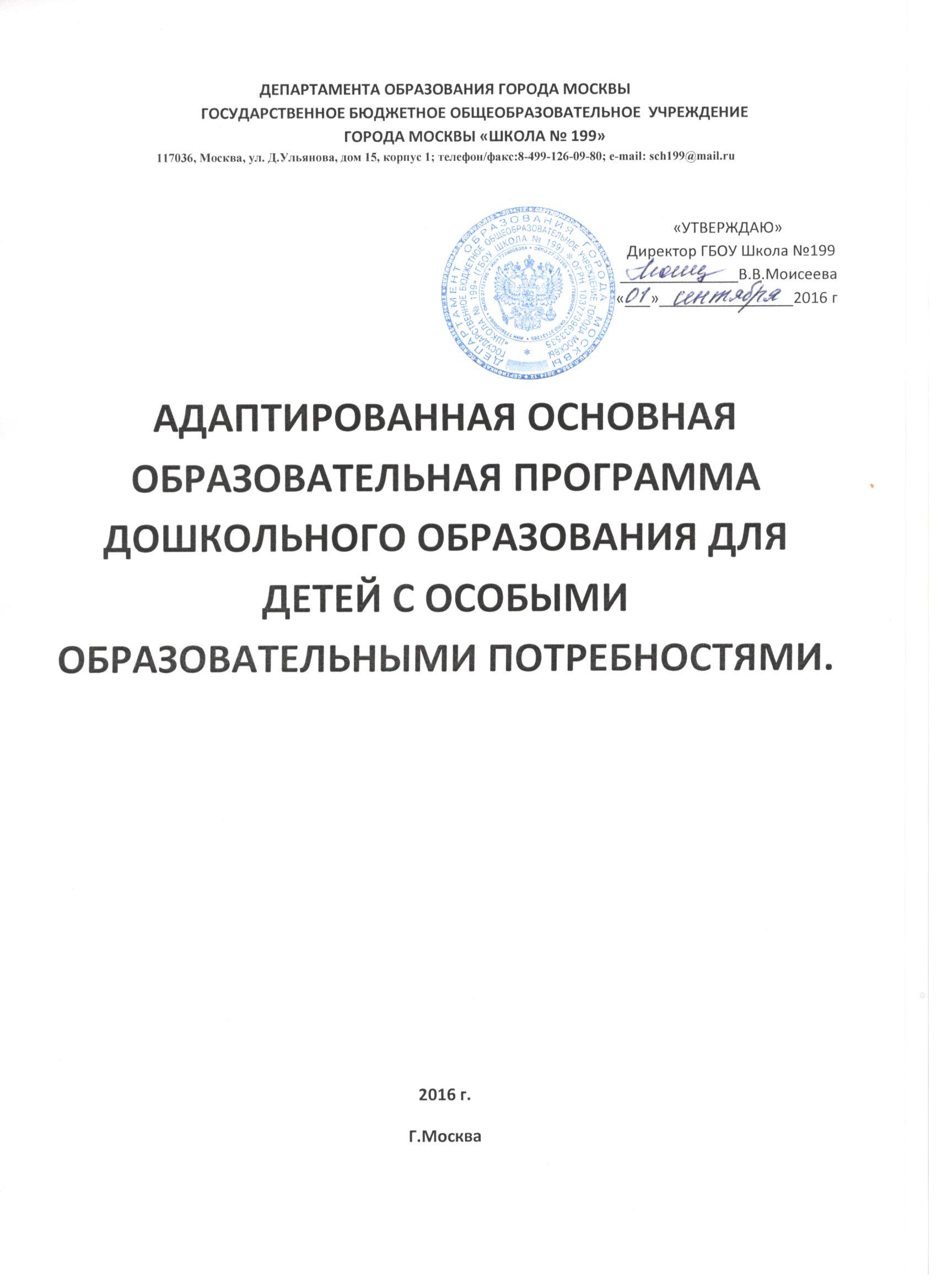 ПОЯСНИТЕЛЬНАЯ ЗАПИСКА.Адаптированная образовательная программа для детей с особыми образовательными потребностями составлена в соответствии с Федеральным государственным образовательным стандартом. При разработке Программы учитывались следующие нормативные документы:Федеральный Закон «Об образовании в Российской Федерации» от 29.12.2012 №273-ФЗ.Приказ Министерства Образования и науки Российской Федерации от 17.10.2013 г «1155 «Об утверждении федерального государственного стандарта дошкольного образования» (Зарегистрировано в Минюсте РФ 14.11.2013 г №30384).Письмо Министерства Образования и науки РФ и Департамента общего образования от 28.02.2014 г №08-249 «Комментарии к ФГОС дошкольного образования».Постановление Главного государственного санитарного врача РФ от 15.05.2013 г №26 г.Москвы «Об утверждении СанПин 2.4.1.3049-13 «Санитарно-эпидемиологические требования к устройству, содержанию и организации режима работы дошкольных образовательных организаций» (Зарегистрировано в Минюсте России 29.05.2013 г. №28564)Приказ Министерства Образования и науки РФ от 30.08.2013 г №1014 «Об утверждении Порядка организации и осуществления образовательной деятельности по основным общеобразовательным программам – образовательным программам дошкольного образования» (Зарегистрировано в Минюсте России от 26.09.2013 г №30038).Устав ГБОУ Школа №199;Лицензией на образовательную деятельность.Программа является документом, определяющим содержание и организацию воспитательно-образовательного процесса для детей дошкольного возраста, нуждающихся в создании специальных условий для получения образования указанными воспитанниками. В дошкольном отделении воспитываются дети, имеющие нарушение слуховой функции, тяжелые нарушения речи, ранний детский аутизм, системные нарушения, ДЦП. Содержание коррекционной работы направлено на создание системы комплексной помощи детям с ограниченными возможностями здоровья для освоения основной программы дошкольного образования; коррекцию недостатков в физическом, психическом, эмоциональном и познавательном развитии воспитанников, их социальную адаптацию.Программа разработана в соответствии с заключениями центральной психолого-педагогической комиссии города Москвы.1.ЦЕЛЕВОЙ РАЗДЕЛ:1.1.Цели программы:Создание системы комплексного психолого-медико-педагогического сопровождения детей с ограниченными возможностями здоровья в освоении основной образовательной программы, коррекции недостатков в физическом и (или) психическом развитии, их социальной адаптации.Создание специальных условий обучения и воспитания, позволяющих учитывать особые образовательные потребности детей с ограниченными возможностями здоровья посредством индивидуализации и дифференциации образовательного процесса.1.2.Задачи программы:своевременное выявление особенностей развития детей с целью оптимизации индивидуального  образовательного маршрута;осуществление индивидуально ориентированной психолого-педагогической помощи детям с ограниченными возможностями здоровья с учетом особенностей психофизического развития и индивидуальных возможностей детей в соответствии с заключением ЦПМПК;интеграция детей с особыми образовательными потребностями в коллектив нормально-развивающихся сверстников;освоение первоначальных представлений социального характера, включение детей в систему социальных отношений, овладение конструктивными способами и средствами взаимодействия с окружающими людьми;развитие игровой деятельности; Развитие трудовой деятельности; воспитание целостного отношения к собственному труду и труду других людей и его результатам; формирование первичных представлений о труде взрослого и его роли в жизни каждого человека;расширение и обогащение ориентировки ребенка в окружающем мире; формирование способов средств познавательной деятельности, познавательных интересов, находить самостоятельное решение возникающих проблем;усвоение сенсорных эталонов, овладение способами обследования предметов в содержательной деятельности; развитие познавательно-исследовательской деятельности и конструирования;развитие способностей к музыкальной, театральной, изобразительной деятельности; развитие речи ребенка и создание речевой среды, способствующей формированию правильной, грамотной речи дошкольника;обеспечение равных стартовых возможностей развития детей дошкольного возраста при переходе на следующую ступень образования;оказание консультативно-методической помощи родителям и привлечение родителей к активному участию в коррекционной воспитательно-образовательной работе;психолого-педагогическая поддержка родителей.1.3.Реализация Программы осуществляется на основе принципов:принцип гуманизма -  в возможности ребенка. Реализация гуманистического подхода предполагает поиск позитивных ресурсов для преодоления возникших трудностей и проблем, сохранение веры в положительные качества и силы человека.принцип системности. Принцип системного подхода предполагает понимание человека как целостной системы. В соответствии с принципом системности организация коррекционно-развивающей работы с детьми, имеющими трудности в развитии, должна опираться на компенсаторные силы и возможности ребенка. Всесторонний многоуровневый подход специалистов различного профиля, взаимодействие и согласованность их действий в решении проблем ребенка, а также участие в данном процессе всех участников образовательного процесса.принцип непрерывности. Принцип помогает ребенку и его родителям (законным представителям) получать непрерывную помощь до полного решения проблемы, либо минимизировать трудности при переходе на следующий уровень образования.принцип реальности. Принцип предполагает, прежде всего, учет реальных возможностей ребенка.принцип деятельностного подхода. Предполагает опору коррекционно-развивающей работы на ведущий вид деятельности, свойственный возрасту ребенка, а также его целенаправленное формирование, так как только в деятельности происходит развитие ребенка.принцип индивидуально-дифференцированного подхода предполагает изменения форм и способов коррекционно-развивающей работы в зависимости от изменения возможностей способности ребенка усвоения образовательного материала.1.4.Этапы реализации Программы:1.5.Направления коррекционно-развивающей деятельностиДиагностическая работа включает:Комплексный сбор сведений о ребенке на основании диагностической информации от специалистов разного профиля.Своевременное выявление детей, нуждающихся в создании специальных условий обучения.Определение зоны ближайшего развития воспитанников и выявление его резервных возможностей.Изучение развития эмоционально-волевой сферы и личностных особенностей воспитанников.Изучение социальной ситуации развития и условий семейного воспитания ребенка.Системный разносторонний контроль специалистов за динамикой развития ребенка.Анализ, выбранных форм, методов и приемов         2. Коррекционно-развивающая работа включает:* Выбор оптимальных для развития ребенка коррекционных программ/методик в соответствии с его образовательными потребностями.* Коррекция и развитие ВПФ, развитие эмоционально-волевой и личностной сферы, коррекция речевого развития, слухового и зрительного восприятия, психокоррекция поведения.* Формирование универсальных учебных действий старших дошкольников.Консультативная работа включает:Выработка совместных обоснованных рекомендаций по основным направлениям работы с воспитанниками с ограниченными возможностями здоровья.Консультирование специалистами педагогов по выбору индивидуально-ориентированных методов и приемов работы с воспитанниками с ограниченными возможностями здоровья.Консультативная помощь семье в вопросах выбора стратегии воспитания и приемов коррекционного обучения ребенка с ограниченными возможностями здоровья.2. КОНТИНГЕНТ ДЕТЕЙ С ОВЗ.В дошкольном отделении воспитываются дети, имеющие следующие особенности развития:В связи с наличием детей  с ОВЗ одним из приоритетных направлений в ГБОУ Школа №199 (дошкольное отделение) является работа с детьми, имеющими особые образовательные потребности. В связи с этим в дошкольном отделении функционируют группы:-  инклюзивной  направленности, где применяется адаптированная образовательная программа для слабослышащих детей;- компенсирующей направленности, где применяется адаптированная образовательная программа для детей с тяжелыми нарушениями речи;- кратковременного пребывания «Особый ребенок», где применяется адаптированная образовательная программа для детей с РДА и для детей со сложной структурой дефек2. УСЛОВИЯ ДЛЯ ПРОВЕДЕНИЯ КОРРЕКЦИОННОЙ РАБОТЫ.2.1.Кадровое обеспечение.Осуществление коррекционной работы ведется специалистами дошкольного отделения:учитель-логопед;учитель-дефектолог;педагог-психолог2.2.Материально - техническое обеспечениеКабинеты учителя	-  логопеда;Кабинет педагога - психолога;Кабинет учителя-дефектолога;Все кабинеты оснащены необходимым методическим и дидактическим материалом2.3.Информационное обеспечениеСостоит  в размещении необходимых информационно-просветительских материалов всеми специалистами на информационных стендах, сайте детского сада и других информационных носителях.3.СОДЕРЖАНИЕ ОБРАЗОВАТЕЛЬНОЙ ДЕЯТЕЛЬНОСТИ.3.1.Содержание работы с детьми, имеющими нарушение слуховой функции.Целью работы с детьми с нарушенной функцией является социальная адаптация, реабилитация и социализация детей с ограниченными возможностями здоровья в коллектив слышащих сверстников в условиях смешанной группы через решение следующих задач:становление и развитие слухового восприятия глухих после КИ как одно из условий их подготовки к школьному обучению;преодоление отклонений в психофизическом развитии глухих детей после КИ;проявление у ребенка понимания речи не только в узкой, наглядной ситуации, но и вне ее;появление устойчивой потребности в общении со слышащими детьми;консультативно-методическая помощь родителям и активное участие родителей в воспитании и обучении детей;психолого-педагогическая поддержка родителей.	В настоящее время кохлеарная имплантация является наиболее перспективным направлением реабилитации глухих детей. Она позволяет полноценно интегрировать глухого человека в среду слышащих. Так как в детском саду есть группы, в которых вместе со слышащими сверстниками находятся и глухие дети после кохлеарной имплантации, то специалистами дошкольного отделения была адаптирована Программа для слабослышащих детей (под редакцией Л.А.Головчиц, Н.Д.Шматко, Л.В.Носковой). Данная разработка предназначена для работы с глухими детьми после кохлеарной имплантации в возрасте 1,5-7 лет. Направлена на такие разделы, как:развитие слухового восприятия;ознакомление с окружающим миром;развитие речи;чтение художественной литературыЧто касается других разделов Программы, а именно:физическое развитие;познавательное развитие;художественно-эстетическое развитие;коммуникативная деятельность.ребенок с КИ знакомится, познает, приобретает навыки и умения в процессе совместной деятельности со сверстниками и взрослыми в процессе организованной и свободной деятельности.1.РАЗВИТИЕ СЛУХОВОГО ВОСПРИЯТИЯ:*тренинг обнаружения, различения и узнавания неречевых звуков окружающей среды;*тренинг узнавания слов с разной слоговой структурой в закрытом ограниченном выборе;*тренинг различения признаков неречевых и речевых звуков (количество звуков, длинный-короткий; громкий-тихий);*тренинг различения и узнавания звуков музыкальных инструментов, звучащих игрушек;*тренинг различения и узнавания изолированных низко и высокочастотных звуков речи: а,и,у,с,ш и др;*тренинг узнавания слов с одинаковой слоговой структурой с разным/одинаковым положением ударного слога в закрытом выборе;*тренинг восприятия надсегментных характеристик речевых сигналов (число слогов, положение ударного слога, положение выделенного слова во фразе, интонация предложения);*тренинг узнавания слов в слитной речи при закрытом выборе;*тренинг узнавания слов с одинаковой слоговой структурой, отличающихся гласными/согласными при закрытом выборе;*тренинг узнавания слов с разной структурой при открытом выборе;*тренинг различения слов в предложениях с хорошо предсказуемым последним словом в открытом выборе;*тренинг восприятия просодической информации в речи;*тренинг понимания знакомых вопросов;*тренинг различения слов в предложениях с плохо предсказуемым последним словом в открытом выборе;*тренинг восприятия слитной речи в ситуации открытого выбора;*тренинг узнавания слов с разной слоговой структурой в закрытом выборе в условиях внешнего шума;*тренинг узнавания слов с одинаковой слоговой структурой в закрытом выборе в шумах;*тренинг узнавания слов в слитной речи в закрытом выборе в шумах;*тренинг понимания знакомых вопросов в шумах;*тренинг восприятия речи по телефону;*тренинг локализации источника звука в пространстве.2.ОЗНАКОМЛЕНИЕ С ОКРУЖАЮЩИМ МИРОМ,	Словарь используется по 25 темам Программы, по основным принципам:- доступности;- возрастной адекватности;- развивающего образования;- индивидуализации.3.РАЗВИТИЕ УСТНОЙ РЕЧИ.*развитие дыхания;*тренинг  артикуляторных органов с возможной вокализацией;*артикуляторный массаж;*узнавание, понимание и произнесение: - звукоподражаний животных; - звукоподражаний – аналогов названий действий: бух, ам-ам, ту-ту; - одновременное произнесение и попытка произнесения за взрослых полных слов.	Особенностью детей с КИ по сравнению с тугоухими детьми является то, что благодаря быстрому нарастанию слуховых возможностей ребенок в состоянии достаточно быстро накапливать пассивный и активный словарь, который относится к различным категориям: существительные, глаголы, прилагательные, но грамматический строй речи серьезно страдает, как и у слабослышащих детей. Процесс развития языковой способности у нормальнослышащего ребенка происходит в течение всего дошкольного периода и продолжается в начальной школе. Соответственно у детей с КИ это также длительный процесс, с использованием всех доступных для ребенка средств:_ слухо-зрительное восприятие;_бытовые жесты;_рисунки, пиктограммы;_глобальное и аналитическое чтение;4.КОММУНИКАТИВНАЯ ДЕЯТЕЛЬНОСТЬ.	Для привлечения внимания ребенка и развития навыков совместной деятельности используются:*партнерские игры;*параллельные игры;*разыгрывание «привычной ситуации»;*подгрупповые занятия со слышащими сверстниками;*совместные дидактические, подвижные, речевые, музыкальные игры, направленные на развитие коммуникативных процессов.3.2.Система работы с детьми, имеющими нарушение слуховой функции.3.3.Методы и приемы работы с детьми, имеющими нарушение слуховой функции:В работе с детьми, имеющими нарушение слуховой функции используются следующие методы:* развитие речевой коммуникации в разных видах деятельности;* аналитико-синтетический, полисенсорный с элементами концентрического метода обучения произношению;* метод моторной коррекции: фонетическая ритмика, сенсо-тактильная чувствительность; пальчиковая гимнастика; артикуляционная гимнастика; релаксационные упражнения;* сенсомоторный метод: пиктографическая ритмика; схематический рисунок; рассыпчастый и недостающий тексты; развитие слухового восприятия;* наглядный метод: показ; подражение; совместное действие; зрительно-перцептивное обследование предметов; наблюдения;* словесные методы;* практические методы.3.4. Содержание работы с детьми, имеющими тяжелые нарушения речи.Целью работы с детьми с тяжелыми нарушениями речи является воспитание у детей правильной, четкой речи с соответствующим возрасту словарным запасом, грамматическими навыками и уровнем развития связной речи; создание комплекса условий, обеспечивающих овладение ребенком нормами и правилами устной речи, способствующих развитию коммуникативных способностей ребенка в соответствии с возрастными возможностями.Задачи:1. Изучение уровня и динамики речевого развитие и недостатков неречевого характера, проявляющихся в недоразвитии психофизических процессов, связанных с организацией и развитием речевой системы.2. Разработка планов и методов коррекционной работы по развитие всех сторон речевой деятельности.3. Непосредственно коррекционно-развивающая работа.4. Организация продуктивного взаимодействия с педагогами по коррекции нарушений речи у детей.5. Организация консультативно-просветительской работы с родителями – поиск оптимальных форм взаимодействия, повышающих мотивацию родителей к участию в коррекционной и профилактической работе.3.5. Система работы с детьми, имеющими тяжелые нарушения речи.3.6. Методы и приемы работы с детьми, имеющими тяжелые нарушения речи.1. Практические методы: упражнение, игры и моделирование.2. Наглядные: показ, наблюдение, совместные действия.3. Словесные методы: рассказ, беседа, чтение.3.7. Содержание коррекционной работы с детьми в группе «Особый ребенок»     Целью коррекционной работы с детьми в группе «Особый ребенок» является создание условий, способствующих воспитанию развития детей, в коррекции и компенсации их дефекта.     Задачи: Определить уровень и характер нарушений.Разработать направление и содержание помощи каждому ребенку.Вовлечь педагогов и родителей в коррекционно-педагогический процесс.3.8.Система работы с детьми в группе «Особый ребенок».3.9.Методы и приемы работы с детьми в группе «Особый Ребенок».1. Практические методы: упражнение, игры и моделирование.2. Наглядные: показ, наблюдение, совместные действия.3. Метод моторной коррекции: сенсо-тактильная чувствительность; пальчиковая гимнастика.3.10. Содержание коррекционной работы с детьми, имеющими нарушение речи и звукопроизношения (логопункт)Целью работы является современная систематическая медико-психолого-педагогическая помощь детям, имеющим нарушение речи и звукопроизношения через решение следующих задач:* социальная адаптация детей в коллективе;* осуществление необходимой коррекции нарушений речи детей;* обеспечение равных стартовых возможностей при поступлении детей в школу;* взаимодействие с семьями воспитанников для обеспечения полноценного, гармоничного развития детей, выработки компетентной педагогической позиции по отношению к собственному ребенку.3.11.Формы работы с детьми, имеющими нарушение речи и звукопроизношения (логопункт).Работа с детьми:* подгрупповые занятия с логопедом;* индивидуальные занятия с логопедом.       2.   Работа с педагогами:              * консультации;	 * перспективное планирование;	 * развивающая предметно-пространственная среда группы и кабинета;	 * подбор материала к занятиям по развитию речи;	 * посещение и проведение совместных занятий по обучению грамоте в подготовительных группах.        3.  Работа с семьей:	 * индивидуальные консультации;	 * абонементы для родителей;3.12.Направления специальных коррекционных занятий специалистов:Учитель-логопед  осуществляют коррекцию нарушений всех компонентов устной речи (звукопроизношения и фонематического слуха, лексико-грамматической стороны речи, фразовой и связной речи).Учитель-дефектолог, сурдопедагог осуществляет развитие речевого слуха, слухо-зрительного и слухового восприятия, развитие связной устной речи,  развитие познавательных процессов, формирование произносительной стороны речи. Педагог - психолог осуществляет коррекцию познавательного, эмоционально - волевого и личностного развития воспитанника, развитие игровой деятельности и коммуникативных компетенций.3.13.Информационно-просветительская работа нацелена на повышение профессиональной компетентности педагогов, работающих с детьми с ОВЗ; взаимодействие с семьей ребенка с ОВЗ и социальными партнерами.Информационно-просветительская работа предусматривает:различные формы просветительской деятельности (лекции, беседы, информационные стенды, печатные материалы), направленные на разъяснение участникам образовательного процесса– родителям (законным представителям), педагогическим работникам, — вопросов, связанных с особенностями образовательного процесса и психолого-педагогического сопровождения детей с умеренно ограниченными возможностями здоровья;проведение тематических выступлений для педагогов и родителей по разъяснению индивидуально-типологических особенностей различных категорий детей с ограниченными возможностями здоровья.РЕАЛИЗАЦИЯ ПРОГРАММЫ.4.1.Механизм реализации программы.Одним из основных механизмов реализации коррекционной работы является оптимально выстроенное взаимодействие специалистов образовательного учреждения, обеспечивающее системное сопровождение детей с ограниченными возможностями здоровья специалистами различного профиля в образовательном процессе.Организационно-управленческой формой сопровождения является психолого-медико-педагогический консилиум учреждения (ПМПк), который решает задачу взаимодействия специалистов.                В службу сопровождения входят специалисты: учитель-логопед, учитель-дефектолог, педагог - психолог, нейропсихолог.          В соответствии со сложившейся практикой ребенок с особенностями в развитии проходит процедуру ПМПК (психолого- медико- педагогическая комиссия), где специалисты определяют для него образовательную программу, условия, необходимые для успешной адаптации и развития.         Разработка и подбор конкретных тактик и программ для реализации этого сопровождения - задача, стоящая перед специалистами самого образовательного учреждения, объединенными в междисциплинарный консилиум;          Комплексное изучение ребенка, выбор наиболее адекватных проблеме ребенка методов работы, отбор содержания обучения с учетом индивидуально-психологических особенностей детей осуществляется на  психолого-медико-педагогическом консилиуме дошкольного отделения.   Специалисты реализуют следующие профессиональные функции:диагностическую (заполняют диагностические карты трудностей, возникающих у ребенка; определяют причину той или иной трудности с помощью комплексной диагностики);проектную (разрабатывают на основе реализации принципа единства диагностики и коррекции индивидуальный маршрут сопровождения);сопровождающую (реализуют индивидуальный маршрут сопровождения);аналитическую (анализируют результаты реализации индивидуальных образовательных маршрутов). 	В качестве ещё одного механизма реализации коррекционной работы следует обозначить социальное партнёрство, которое предполагает профессиональное взаимодействие образовательного учреждения с внешними ресурсами (организациями различных ведомств, общественными организациями и другими институтами общества). 	Социальное партнёрство включает: сотрудничество с учреждениями образования и другими ведомствами по вопросам преемственности обучения, развития и адаптации, социализации, здоровьесбережения детей с ограниченными возможностями здоровья. 4.2.Результаты реализации коррекционной программыИтоговые и промежуточные результаты коррекционной работы ориентируются на освоение детьми с ОВЗ общеобразовательной программы.Динамика развития детей отслеживается по мере реализации индивидуального образовательного маршрута, успешное продвижение по которому свидетельствует о снижении количества трудностей при освоении общеобразовательной программы.В случае невозможности комплексного усвоения воспитанником общеобразовательной программы из-за тяжести физических и (или) психических нарушений, подтвержденных в установленном порядке психолого-медико-педагогической комиссией, содержание  коррекционной работы формируется с акцентом на социализацию воспитанника и формирование практически-ориентированных навыков.Результатом коррекционной работы является достижение ребёнком с ОВЗпланируемых результатов освоения основной образовательной программы и преодоление (компенсация) нарушений в развитии.         Планируемые результаты коррекционной работы оцениваются через систему мониторинга, позволяющего выявить динамику достижений ребёнка с нарушениями психического и (или) физического развития и уровень освоения ими образовательного стандарта дошкольного  образования.4.3.Требования к условиям реализации программыВ процессе реализации коррекционно-развивающей деятельности необходимо соблюдение определенных условий:Психолого-педагогическое обеспечение.Содержание деятельности в ОУ:  Обеспечение  условий в соответствии с рекомендациями ПМПК:использование специальных методов, приёмов, средств обучения, специализированных образовательных и коррекционных программ, ориентированных на особые образовательные потребности детей;дифференцированное и индивидуализированное обучение с учётом специфики нарушения развития ребёнка;комплексное воздействие на воспитанника, осуществляемое на индивидуальных, подгрупповых  и групповых коррекционных занятиях.Обеспечение психолого-педагогических условий:коррекционная направленность воспитательно-образовательного процесса;учёт индивидуальных особенностей ребёнка;соблюдение комфортного психоэмоционального режима;использование современных педагогических технологий, в том числе ИКТ для оптимизации образовательного процесса.Обеспечение здоровьесберегающих условий:оздоровительный режим;укрепление физического и психического здоровья;профилактика физических, умственных и психологических перегрузок воспитанников;соблюдение санитарно-гигиенических правил и норм.Обеспечение участия всех детей с ограниченными возможностями здоровья, независимо от степени выраженности нарушений их развития, вместе с нормально развивающимися детьми в свободной и организованной деятельности, в спортивных, досуговых мероприятиях.Программно - методическое  обеспечение.Использование в процессе деятельности:коррекционно - развивающих программ;диагностического и коррекционно-развивающего инструментария;использование специальных (коррекционных) образовательных программ, учебных пособий для специальных (коррекционных) образовательных учреждений (соответствующего вида)4.4.Кадровое обеспечениеОсуществление коррекционной работы проводится специалистами дошкольного отделения: учителем-логопедом; учителем-дефектологом; педагогом-психологом.4.5.Материально - техническое обеспечениеДля проведения коррекционной работы в дошкольном отделении функционируют:кабинет учителя-логопеда;кабинет учителя-дефектолога;кабинет педагога-психолога.Все кабинеты снабжены необходимым методическим и дидактическим материалом.5.Результаты реализации Программы.Итоговые и промежуточные результаты коррекционной работы ориентируются на освоение детьми с ОВЗ общеобразовательной программы.Динамика развития детей отслеживается по мере реализации индивидуального образовательного маршрута, успешное продвижение по которому свидетельствует о снижении количества трудностей при освоении общеобразовательной программы.Результатом коррекционной работы является достижение ребёнком с ОВЗпланируемых результатов освоения основной образовательной программы и преодоление (компенсация) нарушений в развитии.         Планируемые результаты коррекционной работы оцениваются через систему мониторинга, позволяющего выявить динамику достижений ребёнка с нарушениями психического и (или) физического развития и уровень освоения ими образовательного стандарта дошкольного образования.ЭтапыСрокРезультатОтветственныйЭтап сбора и анализа информацииАпрель-июньОценка контингента воспитанников для учета детей с ОВЗ, определения специфики их образовательных потребностейОценка образовательной среды с целью соответствия требованиям программно-методического обеспечения, материально-технической и кадровой базой учрежденияУчитель-логопедУчитель-дефектологПедагог-психологСтарший воспитательЭтап планирования, организации, координации сентябрьРезультатом работы является планирование индивидуального образовательного маршрутаУчитель-логопедУчитель-дефектологПедагог-психологЭтап диагностики коррекционно-развивающей образовательной средыянварьРезультатом является констатация соответствия созданных условий и выбранных коррекционно-развивающих и образовательных программ образовательным потребностям ребенкаПМПкЭтап регуляции и корректировкиВ течение годаРезультатом является внесение необходимых изменений в образовательный процесс и процесс сопровождения детей с ОВЗ, корректировка условий и форм обучения, методов и приемов работыПМПкПрограммаТехнологии и пособия«Программа воспитания и обучения слабослышащих детей дошкольного возраста» (Л.А.Головчиц, Н.Д.Шматко, Л.Н.Носкова)А.А.Катаева, Е.А.Стребелева «Дидактические игры в обучении дошкольников с отклонениями в развитии»;Т.С.Зыкова, М.А.Зыкова «Ознакомление с окружающим миром»;Б.Д.Корсунская «Читаю сам»;Н.Д.Шматко «Устное слово»;А.Я.Мухина «Методика обучения чтению детей с недостатками слуха в дошкольном возрасте».ПрограммаТехнологии и пособия1. «Вариативная примерная адаптированная основная образовательная программа для детей с тяжелыми нарушениями речи (общим недоразвитием речи) с 3 до 7 лет.» Нищева Н.В.2. Примерная адаптированная основная образовательная программа для дошкольников с тяжелыми нарушениями речи / Л. Б. Баряева, Т.В. Волосовец, О. П.Гаврилушкина, Г. Г. Голубева и др.; Под. ред. проф. Л. В. Лопатиной. 1. Программе дошкольных образовательных учреждений компенсирующего вида для детей с нарушениями речи / Т.Б. Филичева, Г.В. Чиркина, Т.В. Туманова, А.В. Лагутина. – 4-е изд. – М.: Просвещение, 2014. – 207 с.2. Безрукова О.А. Каленкова О.Н. Методика определения уровня речевого развития детей дошкольного возраста.3. Жихарева-Норкина Ю.Б. — Домашняя тетрадь для логопедических занятий с детьми. Выпуск 1-74. Н.Э. Теремкова Логопедические домашние задания для детей 5-7 лет с ОНР.5. Т.А. Ткаченко. Логопедические альбомы.6. Л.А. Комарова Альбом дошкольника.7. Приходько О.Г. Логопедический массаж при коррекции дизартрических нарушений речи у детей раннего и дошкольного возраста.8. Косинова Е.М. Логопедический букварь.ПрограммаПрограммаТехнологии и пособияТехнологии и пособия«Программа дошкольных образовательных учреждений компенсирующего вида для детей с нарушениями интеллекта» (Е.А.Стребелева, Е.А.Екжанова)«Программа дошкольных образовательных учреждений компенсирующего вида для детей с нарушениями интеллекта» (Е.А.Стребелева, Е.А.Екжанова)А.А.Катаева, Е.А.Стребелева «Дидактические игры в обучении дошкольников с отклонениями в развитии».Т.В. Башаева «Развитие восприятия. Дети 3-7 лет Академия развития».Е.Ф. Войлокова , Ю.В. Андрухович, Л.Ю. Ковалева «Сенсорное воспитание дошкольников с интеллектуальной недостаточностью».Е.А. Екжанова  «Изобразительная деятельность в воспитании и обучении дошкольников с разным уровнем умственной недостаточности».А.А. Катаева, Е.А. Стребелева «Дидактические игры и упражнения в обучении умственно отсталых дошкольников».
А.А.Катаева, Е.А.Стребелева «Дидактические игры в обучении дошкольников с отклонениями в развитии».Т.В. Башаева «Развитие восприятия. Дети 3-7 лет Академия развития».Е.Ф. Войлокова , Ю.В. Андрухович, Л.Ю. Ковалева «Сенсорное воспитание дошкольников с интеллектуальной недостаточностью».Е.А. Екжанова  «Изобразительная деятельность в воспитании и обучении дошкольников с разным уровнем умственной недостаточности».А.А. Катаева, Е.А. Стребелева «Дидактические игры и упражнения в обучении умственно отсталых дошкольников».
учитель-дефектологвоспитательПедагог-психологУчитель-логопедМуз рук-льИнструкторфизоИндивидуальныезанятияФронтальныезанятияПодгрупповыезанятияИндивидуальнаяработаФронтальные занятия со всей группойИндивидуальные занятия с детьмиФронтальныезанятияПодгрупповыезанятияИндивидуальнаяработаПодгрупповые занятия по заданию специалистовИндивидуальные занятия по заданию специалистовПрограммаТехнологии и пособия1. «Вариативная примерная адаптированная основная образовательная программа для детей с тяжелыми нарушениями речи (общим недоразвитием речи) с 3 до 7 лет.» Нищева Н.В.2. Примерная адаптированная основная образовательная программа для дошкольников с тяжелыми нарушениями речи / Л. Б. Баряева, Т.В. Волосовец, О. П.Гаврилушкина, Г. Г. Голубева и др.; Под. ред. проф. Л. В. Лопатиной. А.И.Богомолова «Логопедическое пособие для занятий с детьми»;Н.В.Жихарева-Норкина «Домашняя тетрадь для логопедических занятий»;Е.М.Косина «Грамматическая тетрадь» (выпуск 1-3);Т.А.Ткаченко «Коррекция нарушений слоговой структуры слова»;О.А.Безрукова, О.Н.Каленкова «Методика определения уровня речевого развития детей дошкольного возраста».«Программа логопедической работы по преодолению фонетико-фонематического недоразвития у детей» (Т.В.Филичева, Г.В.Чиркина)Приходько О.Г. Логопедический массаж при коррекции дизартрических нарушений речи у детей раннего и дошкольного возраста.